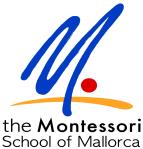    Upper Primary Week 12Dear Parents,It was wonderful to have the children back into school this week!  We have been sharing the personal projects that they wrote and put together over the ‘Montessori at Home’ time.  So far, we have seen presentations on San Francisco, Chameleons, Victoria Falls, Quantum Physics and the Lynx – we looking forward to hearing about many other interesting topics that fascinate your children!Please note that next week, our class will be split into two groups and will come for the morning OR the afternoon sessions.  Please look out for the information from Montse.  There will be a transition meeting for parents (on google hangout on Thursday at 18:00 hours) for those children that are moving to our Secondary School, there will be an opportunity to discuss any questions you may have and also ‘meet’ Lucy and James, our new teachers.On Friday, as this will be our final day at school if your child has a birthday time-line that they would like to share they are welcome to bring it with them, we cannot share home-made food but we would be able to give out individually wrapped purchased treats – if your child would like to.  Further, as is tradition - they will be able to sign their school PE T-shirt If they wish (please remember this will then become a souvenir and therefore cannot be worn as part of their school PE kit next term!) School reports will be sent home on Friday, but should you feel that you need to speak to Jo in person about your child’s progress, please email her on upper@montessorimallorca.org to arrange a suitable time.  Thank you for your wonderful support over this rather challenging year.  What an adventure we have all had!With best wishes as always,The Upper Primary team